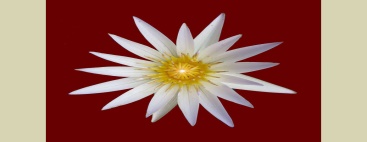 Name in full (BLOCK LETTERS):________________________________________Postal Address (BLOCK LETTERS) (Please notify us at once of any change in your address)_________________________________________________________________________________________________________________________________________________________________________________________________________Telephone No.(s):- Private:  	______________________    Mobile:  	______________________  E-Mail:	______________________CURRENT EMPLOYMENT RECORDPREVIOUS EMPLOYMENT RECORD (Please continue on a separate sheet if desired):-Do you hold a current driving license		                 Yes			NoPlease indicate date when you would be in a position to take up this position if you are successful_____________________________________References: Please give details of two referees who would support your applicationName:						Name:Address:						Address:Telephone:						Telephone:Do you give permission to contact referees. 		Yes 		No	Please return the completed application form to:The CoordinatorArtane Coolock Family Resource Centre 55 Gracefield RoadArtaneDublin 5Tel: 01 8512289Closing date for receipt of applications is Thursday 1st  October 2020 at 5pmApplication formPosition: EDUCATIONAL DETAILSStarting with the most recent, list all Certificates, Diplomas and/or Degrees and specify dates of attainmentEDUCATIONAL DETAILSStarting with the most recent, list all Certificates, Diplomas and/or Degrees and specify dates of attainmentCOURSE TITLE & AWARDING BODYYEAR COMPLETEDStarting with the most recent, list other non-accredited and/or relevant courses and specify dates of attainmentStarting with the most recent, list other non-accredited and/or relevant courses and specify dates of attainmentCOURSE TITLE & TRAINING ORGANISATIONYEAR COMPLETEDMEMBERSHIPSList all Professional Bodies, Voluntary and Community Sector (V&CS) Organisations, etc.MEMBERSHIPSList all Professional Bodies, Voluntary and Community Sector (V&CS) Organisations, etc.NAME OF PROFESSIONAL BODY/V&CS ORGANISATION, ETC.YEAR OF MEMBERSHIPFromToTITLE:NAME AND ADDRESS OF EMPLOYER:MAIN RESPONSIBILITIES, SIGNIFICANT FEATURES, SALARY, ETC.:MAIN RESPONSIBILITIES, SIGNIFICANT FEATURES, SALARY, ETC.:MAIN RESPONSIBILITIES, SIGNIFICANT FEATURES, SALARY, ETC.:FromToTITLE:NAME AND ADDRESS OF EMPLOYER:MAIN RESPONSIBILITIES, SIGNIFICANT FEATURES, SALARY, ETC.:MAIN RESPONSIBILITIES, SIGNIFICANT FEATURES, SALARY, ETC.:MAIN RESPONSIBILITIES, SIGNIFICANT FEATURES, SALARY, ETC.:FromToTITLE:NAME AND ADDRESS OF EMPLOYER:MAIN RESPONSIBILITIES, SIGNIFICANT FEATURES, SALARY, ETC.:MAIN RESPONSIBILITIES, SIGNIFICANT FEATURES, SALARY, ETC.:MAIN RESPONSIBILITIES, SIGNIFICANT FEATURES, SALARY, ETC.:Please indicate any particular experience and/or achievements you consider an      Interview Board should be aware of when assessing your application for the post of: Community Development worker(Please continue on a separate sheet if desired)Please outline any other supporting information that you consider would be relevant        to your candidature for this particular post. (Please continue on a separate sheet if desired)Any other additional informationDECLARATION
I certify that the information given in this application is accurate and complete to the best of my knowledge.Signed: _____________________________________    Date:______________ Please note that the signing of this application form indicates that you have read the job description and any other information issued by the Company and that you can comply with the requirements of the post.  Any false statements could result in the application being declared invalid.